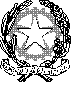 LICEO  SCIENTIFICO STATALE “R. CACCIOPPOLI”Con sezioni di Liceo Classico, Linguistico, Scientifico opz. Scienze ApplicateVia Domenico Velleca, 56 - 84018 – SCAFATI - (SA)  Tel. 081/8633329 – Fax 081/8567208                     C. F. : 80024590657  Cod. mecc.: saps15000v www.liceoscafati.it  - saps15000v@istruzione.itProt. _________               							Al Dirigente ScolasticoOGGETTO: Giustificazione di assenza a: Consiglio di Classe – Collegio Docenti – Riunione di Dipartimento. ….l…. sottoscritt…. …………………………………………………………………………………………………………………..…….In servizio presso questo Istituto in qualità di ……………………………………………………………………con contratto a tempo           □ determinato            □ indeterminatoCOMUNICA     □ di non poter partecipare     □ di non aver potuto partecipare□ alla convocazione del Collegio Docenti □ alla Riunione di Dipartimento □ ai Consigli di Classe (classi …………………………………………………………) Il giorno ………………………….. dalle ore ……………………… alle ore ………………………………………….per il seguente motivo: ……………………………………………………………………………………………………………………………………………………………………………………………………………………………………………………………………………………………………………………Allego:    □ certificato medico         □ attestato visita specialistica      □ altro ……………………………….Scafati, ………………………………….                                  Firma ……………………………………………………………….Il Dirigente Scolastico o suo delegato_________________________VISTO□ Si concede come Permesso breve ( con recupero di ore …………… ) *□ Si prende atto del superamento del limite di cui all’art. 29 comma 3/a – 3/b□ Si prende atto dell’assenza per i motivi di seguito indicati: ………………………………………………………………………………………………………………………………………………………..………………………………………………………………………………………………………………………………………………………..*Possibile solo per le assenze segnalate entro le ore 12:00 del giorno della riunione.